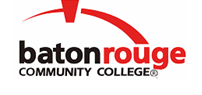 Baton Rouge Community CollegeAcademic Affairs Master SyllabusDate Approved:	28 August 2020Term and Year of Implementation:	Fall 2020Course Title:	Clinical Externship IIIBRCC Course Rubric:	VTEC 2574Previous Course Rubric:	VTEC 257Lecture Hours per week-Lab Hours per week-Credit Hours:	0-16-4Per semester:  Lecture Hours-Lab Hours-Instructional Contact Hours:	0-240-240Louisiana Common Course Number:	     CIP Code:	01.8301Course Description:	Provides the student with further practice of the fundamentals of veterinary technology that they have learned throughout the Program, including both veterinary technician skills, client relations, and management skills.  Students will perform these skills at various veterinary facilities, which may include research facilities, large animal facilities, emergency care facilities, zoos, or veterinary clinics.Prerequisites:	VTEC 2053 (or VTEC 205), VTEC 2212 (or VTEC 221), VTEC 2274 (or VTEC 227), VTEC 2352 (or VTEC 235), and VTEC 2414 (or VTEC 241), all with grade “C” or betterCo-requisites:		NoneSuggested Enrollment Cap:	30Learning Outcomes.  Upon successful completion of this course, the students will be able to:1.	Apply the veterinary technician skills learned throughout the Program to the clinical practice.2.	Apply client relation skills learned throughout the Program to a clinical practice.3.	Demonstrate proper work attitudes in a clinical practice, including displaying professional and ethical conduct and team work.Assessment Measures.  Assessment of all learning outcomes will be measured using the following methods:1.	A skills checklist (Mastery of Items) will be completed by the job site supervisor.2.	An online discussion board and a daily log notebook will be graded using instructor-designed rubrics.3.	Work Attitude Evaluation Forms and Attendance Sheets will be completed by the job site supervisor and the instructor.Information to be included on the Instructor’s Course Syllabi:Disability Statement:  Baton Rouge Community College seeks to meet the needs of its students in many ways.  See the Office of Disability Services to receive suggestions for disability statements that should be included in each syllabus.Grading: The College grading policy should be included in the course syllabus.  Any special practices should also go here.  This should include the instructor’s and/or the department’s policy for make-up work.  For example in a speech course, “Speeches not given on due date will receive no grade higher than a sixty” or “Make-up work will not be accepted after the last day of class”.Attendance Policy:  Include the overall attendance policy of the college.  Instructors may want to add additional information in individual syllabi to meet the needs of their courses.General Policies: Instructors’ policy on the use of things such as beepers and cell phones and/or hand held programmable calculators should be covered in this section.Cheating and Plagiarism:  This must be included in all syllabi and should include the penalties for incidents in a given class.  Students should have a clear idea of what constitutes cheating in a given course.Safety Concerns:  In some courses, this may be a major issue.  For example, “No student will be allowed in the lab without safety glasses”.  General statements such as, “Items that may be harmful to one’s self or others should not be brought to class”.Library/ Learning Resources:  Since the development of the total person is part of our mission, assignments in the library and/or the Learning Resources Center should be included to assist students in enhancing skills and in using resources.  Students should be encouraged to use the library for reading enjoyment as part of lifelong learning.Expanded Course Outline:I.	ResumeII.	Externship orientationIII.	Placement at a veterinary facility (Cannot be the facility used in Externship 1 (VTEC 187) or Externship 2 (VTEC 227)IV.	Student observation and practice of fundamental skills learned thus far in the ProgramA.	Veterinary technician skillsi.	Pharmacy skillsii.	Imaging skillsiii.	Nursing skillsiv.	Anesthesia skillsv.	Surgical nursing skillsvi.	Laboratory proceduresvii.	Avian, exotic, and fish proceduresB.	Management skillsi.	Scheduling appointmentsii.	Admit, discharge and triage proceduresiii.	Handling emergency situationsiv.	 Maintaining and filing appropriate medical recordsv.	Managing inventory controlvi.	Roles of various regulatory agenciesvii.	Establishment and maintenance of appropriate sanitation protocolsC.	Client relationsi.	Communication of patient and/or facility needs through phone and in-person contactii.	Relay drug information to clients1.	Storage2.	Handling3.	Administration 4.	Side-effects5.	Drug interactions6.	Safety7.	Reason for drug use8.	Disposaliii.	Advise clients on diagnostic testing 1.	Value2.	Procedures3.	Resultsiv.	Billing and financial matters